Моя семья.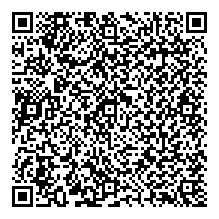      В нашей группе плодотворно прошла неделя «Моя семья». Вся дальнейшая работа была направлена на обогащение знаний детей о значимости семьи, воспитание у детей любви и уважения к членам семьи, привития  чувства привязанности к семье и дому.В этом помогли такие формы работы, как    сюжетно ролевые и дидактические игры.Любимая сюжетно ролевая игра среди детей «Семья», «Мой дом».Детям очень нравиться быть в роле «папы» и «мамы».Большую  значимость  для  формирования  представления  у  детей  о  нравственных ценностях в семье имеют этические беседы по темам: «Какая у тебя семья!», «Мы должны  беречь друг друга», «Рядом или вместе?», «Как хорошо играть всем вместе».Проведены  познавательные,  тематические  занятия:  «Моя  дружная  семья!»,«Состав семьи» (Семь Я) и другие. Дети с удовольствием рассказывают о своей семье на тему: «Как я помогаю маме дома?», Выходной день с папой и мамой», «Традиции нашей семьи».Помощь в формировании у детей представлений о семье, о взаимоотношенияхблизких  людей,  оказывают  художественные  произведения.  Неоценимую  роль  в нравственном  воспитании  ребенка  играет  устное  народное  творчество.  Знакомство  и заучивание  пословиц  и  поговорок  о  семье.  Чтение  рассказов  семье.  На  примере литературных  героев  у  детей  формируются  чувства доброты,  эмоциональной отзывчивости, заботы о старших. С детьми были прочитаны художественные произведения  С.Капутикян «Моя бабушка», Э.Успенский «Если был бы я девчонкой», Е.Благинина «Посидим в тишине», а также произведения Н. Носова, А. Барто, К.Ушинского и др. Загадывались загадки на тему «Семья», «Дом» .  Наряду  с  другими  занятиями,  важную  роль  в  накоплении  впечатлений,  образов  и представлений детей играет художественное творчество детей. В своих рисунках дети передают образ своей семьи, с большим старанием готовят подарки для родителей.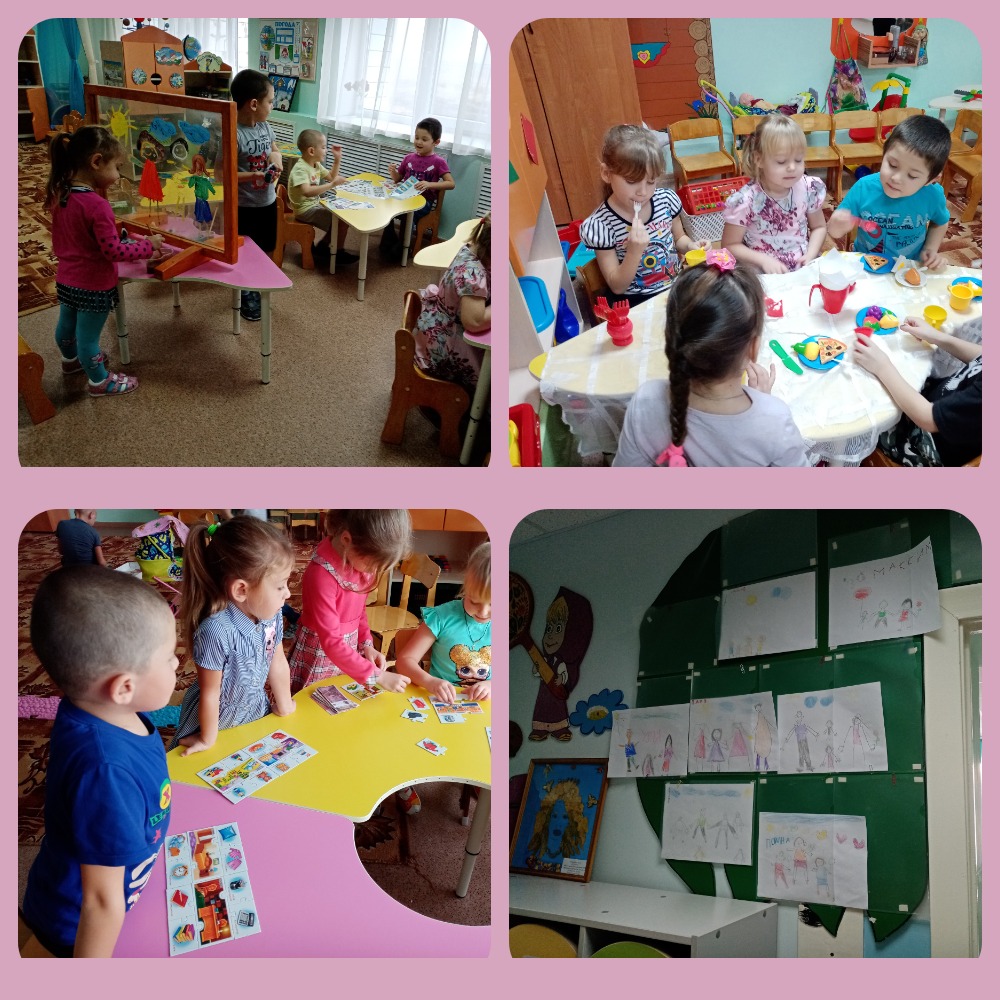 